集まれ、若き防災リーダーたち！「学校防災ボランティア事業」～東北ボランティア＆防災士養成研修～参加者募集！令和５年８月８日(火）～11日(金）行き先：福島県双葉郡、宮城県（東松島市・石巻市）東日本大震災で被害を受けた東北地方（宮城県・福島県）を訪問し、現地の方々との交流やボランティア活動、被災体験・復興についての学習や現地高校生との防災合同学習を行うことなどにより、大規模な自然災害が起きた時に地域で自ら行動できる「防災人材」となる高校生のみなさんを募集します。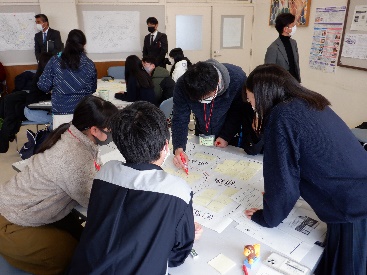 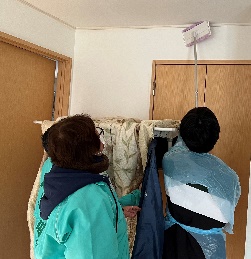 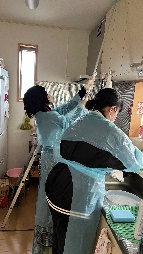 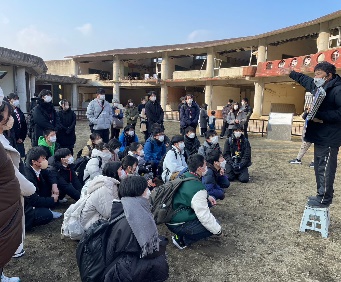 「学校防災ボランティア事業」参加申し込み用紙（注意事項）以下をご了解のうえ、お申し込みをお願いします。※活動中の写真や映像、参加者の学校名・学年・名前がホームページに掲載されたり新聞等で報道されたりすることがあります。※貸切バスで12時間以上の移動となる日もあるため、体への負担は相当大きくなります。必要事項をご記入のうえ、令和5年6月９日（金）までに、担任の先生に提出してください。※防災士とは、ＮＰＯ法人日本防災士機構が認証する資格で、「自助・共助・協働を原則として、社会の様々な場で防災力を高める活動が期待され、そのための十分な意識と一定の知識・技能を修得したことを、日本防災士機構が認証した人」とされています。名　前ふりがな名　前学校名　　　　　　　　　　　　　高校　　　年　　　組防災に関するボランティア経験の有無を教えてください。※「あり」の場合はその内容を具体的に教えてください。防災に関するボランティア経験の有無を教えてください。※「あり」の場合はその内容を具体的に教えてください。あり（具体的に：　　　　　　　　　　　　　　　　　　　　　　　　　　　　　　　　）なしあり（具体的に：　　　　　　　　　　　　　　　　　　　　　　　　　　　　　　　　）なし参加志望動機を教えてください。また、南海トラフ地震などの大規模な自然災害が発生したときに備えて、日ごろから地域の防災のためにどのような役割を果たしていきたいですか。参加志望動機を教えてください。また、南海トラフ地震などの大規模な自然災害が発生したときに備えて、日ごろから地域の防災のためにどのような役割を果たしていきたいですか。あなたが、これまで学校や地域において、実施・参加した防災に関する取組があれば紹介してください。（今回の活動において、取組内容を発表してもらう場合があります。）あなたが、これまで学校や地域において、実施・参加した防災に関する取組があれば紹介してください。（今回の活動において、取組内容を発表してもらう場合があります。）「学校防災ボランティア事業」への参加申し込みを承諾します。【保護者名（自署）】　　　　　　　　　　　　　　　　　　   　　「学校防災ボランティア事業」への参加申し込みを承諾します。【保護者名（自署）】　　　　　　　　　　　　　　　　　　   　　